Verklaring op erewoord inzake onverenigbareactiviteiten (in te vullen door de stagiair(e))Door dit document verklaar ik, op mijn erewoord, dat ik geen onverenigbare activiteiten met de functie van stagiair(e)-bedrijfsrevisor uitgeoefend heb en de regels van deontologie die op de stagiair(e)s-bedrijfsrevisoren toepasbaar zijn, nageleefd heb.Datum:………………………………………Handtekening van de stagiair(e): ……………………………………… 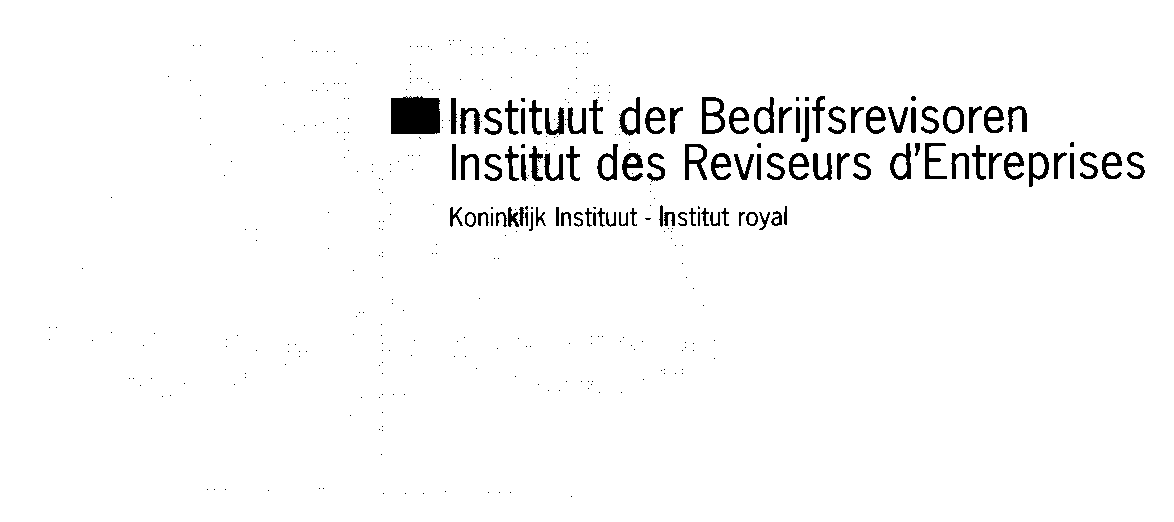 Stagedagboek– Model 3Stagiair(e):	Naam: 		Geboren te: 	  Op: 		Adres: 		Diploma:........................................................................		Afgeleverd door: ...........................................................	....................................................  datum: .....................	Stagemeester: 	Kantoor : 	Aanvang van de stage: 	Aantal jaren ervaring in het revisoraat: 	Verantwoordelijkheidsniveau gedurende de periode: 	Aantal jaren ervaring in het revisoraat: 	Verantwoordelijkheidsniveau gedurende de periode: 	Aantal jaren ervaring in het revisoraat: 	Verantwoordelijkheidsniveau gedurende de periode: 	Dit stagedagboek omvat de periode van [begindatum stagejaar] tot en met [einddatum stagejaar].